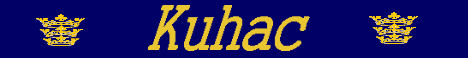 Young Athletes Open MeetingPermit No 19/603 with Electronic timingAT THE COSTELLO STADIUM HULLSaturday 7th September 2019Field Events from 10.15am – Track 10.30.am. (Under U.K.A. rules) NO ENTRIES ON THE DAYU11 Girls and Boys80m  150m  600m   Long Jump, 4 x 100m relayU13 Girls and Boys100m  200m  800m 70m(g) and 75m(b) hurdles  Long Jump   Discus javelin  4 x  100m relayU15 Girls and Boys100m  200m 300m 75m(g) 80m(b) Hurdles  1500m Long Jump   Discus  Javelin 4 x  100m relayU17Girls and Boys100m   200m  300m(w)  400m(m) 1500m Long jump Discus  Javelin 4 x 100m relayJ/SMen  5000m    J/SW 3000mMedals to the first 3 in each event – Maximum 3 events U11’s three trials  only, U13, U15 & U17 three trials and top six with Grade 4 Standard will have a further three attempts.  Entry fees:  £3 each, £5 for two or £7 for three  Closing date 3rd  Sept. Relays  50p extra and payable on the day when registering.Age as at 31 August 2019 Cheques payable to KUHAC Address for entries: Julie Gibson 15 Trenton Avenue Hull HU4 7RP Tel: 01482 503537    Email entries to £1 extra charge: athleticsinhull@outlook.com To pay by PAYPAL click on “Send Money” using athleticsinhull@outlook.com email address. For online entries go to www.kingstonuponhullac.co.uk/shop To pay by PAYPAL click on the link on (extra £1 charge)______________________________________________________________________Name ………………………Club …………….M / F…………   DoB: ………………..Address ……………………………………..     Age Group …………………………………………………………………………….     Events:-  	Tel No: ……………………….           	Email: ……………………………………..